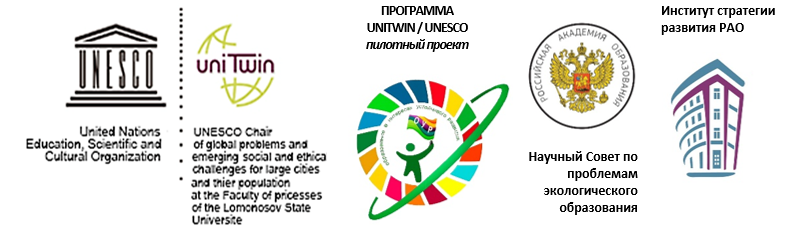 Протокол Всероссийского конкурса «Наследие России: осенний экологический календарь»В конкурсе приняли участие 78 обучающихся из разных регионов РФ: г. Томск: ДОО №№ 77, 83, 96, 133, МАОУ гимназия № 13, МБОУ школа – интернат №1; ХМАО: МАОУ СОШ № 7 г. Когалым, МБОУ «Начальная школа № 15» г. Нефтеюганск, ГОЩ: МАОУ «Щёлковская гимназия № 6» МАОУ Медвежье-Озёрская СОШ №19, БОУ СОШ №20 СП Д/М «Родничок»; Иркутская область: МКДОУ «Детский сад №16» г. Зима, МБОУ СОШ №29 р.п. Чунский, МБДОУ «ДСОВ №101» г. Братска; Забайкальский край: МАДОУ детский сад № 18 «Журавушка» г. Краснокаменска; МБОУ «Школа № 59» г. Рязань; Свердловская область: МАДОУ – Детский сад №233, Свердловская область г. Екатеринбург.Цель Конкурса: создание организационно-методических условий для реализации в образовательных организациях культурных практик формирования у обучающихся первичных основ экологической культуры. Электронные грамоты победителей, призеров и сертификаты участников будут отправлены на электронную почту, указанную в заявке, не позднее 25 декабря 2022 г.Коллеги, если по какой-то причине к 25 декабря 2022 г. вы не получили письмо, просим Вас написать на электронную почту: ooa555@yandex.ru, Осипова Оксана Александровна, заместитель директора по развитию, методист МАУ ИМЦ.№ФИОНазвание работыНаименование образовательной организацииФИО сопровождающегопедагогаРезультатЯковлев СергейПрезентация «Синичкин день»МБОУ школа – интернат №1, г. ТомскФинникова Елена Викторовна2 местоАнтоненкова Виктория День снежного барсаМАОУ «Щёлковская гимназия № 6» ГОЩСтаростина Надежда Викторовна1 местоДолгов Михаил Бабье летоМАОУ «Щёлковская гимназия № 6», ГОЩСтаростина Надежда Викторовна3 местоКлементьев Степан"15 ноября - День вторичной переработки"МАОУ СОШ № 7 Ханты-Мансийский автономный округ-Югра, г. КогалымВовк Ольга Ивановна2 местоВоропаев Никита12 ноября-Синичкин праздникМОАУ гимназия № 13, г. ТомскКорниенко София Леонидовна1 местоЛатыпова НадеждаПланета ЗемляМБОУ «Начальная школа № 15» ХМАО – Югра, г. НефтеюганскТелегина Надежда Николаевна3 местоГаврик ДмитрийПоделка из бросового материала  «Весёлые барабаны»МБОУ «Начальная школа№15»ХМАО- Югра,г. НефтеюганскЗоря Наталья Владимировна3 местоЛихачев ТимофейВеселая пандаМБОУ «Начальная школа №15» ХМАО- Югра,г. НефтеюганскАлескерова Гульнара Бозеидовна3 местоНиколаева               СофияНет данныхМБОУ «Начальная школа №15» ХМАО- Югра, г. НефтеюганскНет данных3 местоЕмельянова Екатерина Международный день домашних животных«Мой щенок»МКДОУ «Детский сад №16» Иркутская область, г. ЗимаЮдина Алина Артемовна3 местоРудой Алексей«Красногрудый снегирь»МАДОУ детский сад № 18 «Журавушка»Краснокаменск Забайкальский крайКоршунова Л. В.Жевлакова Г. В.3 местоЕрохина Арина30 ноября - Международный день домашних животныхМАДОУ № 18 «Журавушка»Забайкальский край г.КраснокаменскЧипизубова Олеся Викторовна3 местоЛопатина Эльвира«Сохраним природу»МАДОУ № 18 «Журавушка»Забайкальский край г.КраснокаменскВоспитатели:Устинова Е. В.Наливкина Е. А.2 местоБунина Анастасия«Чистый воздух для голубого неба»МАОУ Медвежье-Озёрская СОШ №19 ГОЩ, г.о. Щёлково, дер. Медвежьи ОзёраФатьянова Лилия Александровна3 местоГерасимова Маргарита«Очистим планету от мусора»МАОУ Медвежье-Озёрская СОШ №19 ГОЩ, г.о. Щёлково, дер. Медвежьи ОзёраФатьянова Лилия Александровна1 местоКолушкин ВасяВсемирная акция «Очистим планету от мусора»МБОУ СОШ № 20 ГОЩ  СП Д/С «Родничок»Гюнеш Екатерина СергеевнаБагрова Татьяна Анатольевна2 местоГюнеш ЖеняВсемирная акция «Очистим планету от мусора»,МБОУ СОШ № 20 ГОЩ  СП Д/С «Родничок»Гюнеш Екатерина СергеевнаБагрова Татьяна Анатольевна2 местоГодунова Полина«Медвежонок»МБОУ СОШ № 20 ГОЩ  СП Д/С «Родничок»Смотрова Дарья Чен3 местоКиселева Алиса«В море»МБОУ СОШ № 20 ГОЩ  СП Д/С «Родничок»Артемова Анна Александровна3 местоЛихутьева Полина«Синичкин день»МБОУ СОШ №20 ГОЩ  СП Д/С «Родничок»Нямцу Татьяна ИвановнаАзарнова Татьяна Ивановна3 местоБатурин Михаил«Рябинка для синички»МБОУ СОШ №20 ГОЩ  СП Д/С «Родничок»Топильская С.М.Ситало Ю.Д.2 местоКацерубо Алиса «4 октября-Всемирный день защиты животных»МБОУ СОШ №29 р .п. Чунский, Иркутская областьМухамедзянова Светлана Васильевна2 местоЕкимова АнастасияПопугай КешаМБОУ «Школа № 59»,           г. РязаньЕкимова Татьяна Анатольевна1 местоЕкимова ВикторияКотёнок БоняМБОУ «Школа № 59»,           г. РязаньЕкимова Татьяна Анатольевна1 местоБударина Анастасия «Черный кот - везунчик»МБОУ «Школа № 59»,           г. РязаньУспенская Алёна Сергеевна2 местоБударина Анастасия «Синичка»МБОУ «Школа № 59»,           г. РязаньУспенская Алёна Сергеевна3 местоКабанов Артём «Красная книга: береги животных!»МБОУ «Школа № 59»,           г. РязаньУспенская Елена Александровна1 местоХоденева Варвара «Встреча журавлей»МБОУ «Школа № 59»,           г. РязаньЕрикова Мария Олеговна2 местоБасенцян Артём «Жизнь на море»МБОУ «Школа № 59»,           г. РязаньЕрикова Мария Олеговна3 местоПлиханова Кира «Не обижай меня»МБОУ «Школа № 59»,           г. РязаньГаньшина Юлия Владимировна2 местоСергеева Вера «Черный кот – тучка»МБОУ «Школа № 59»,           г. РязаньНовикова Елена Вячеславовна3 местоФролова Варвара «В краю берёзового ситца»МБОУ «Школа № 59»,           г. РязаньХамова Елена Викторовна3 местоМостяева Арина «Зимний гость»МБОУ «Школа № 59»,           г. РязаньХамова Елена Викторовна3 местоНестеров Елисей «Кот»МБОУ «Школа № 59»,           г. РязаньЛипатова Светлана Николаевна3 местоКузнецова Виктория «Черная кошка»МБОУ «Школа № 59»,           г. РязаньЛипатова Светлана Николаевна3 местоСамылкина Валентина «Ночная охота»МБОУ «Школа № 59»,           г. РязаньЛипатова Светлана Николаевна2 местоРайкова Екатерина «Время беречь лес»МБОУ «Школа № 59»,           г. РязаньЧиченева Татьяна Ваильевна1 местоАлиева София 27 сентября – Международный день кроликовМБОУ «Школа № 59»,           г. РязаньСорокина Н.А.1 местоЧерничкина Варвара 12 ноября – Синичкин деньМБОУ «Школа № 59»,           г. РязаньСорокина Н.А.2 местоКокорев Илья «Защити птиц зимой!»МБОУ «Школа № 59»,           г. РязаньМыськина Елена Александровна 3 местоКолосова Злата12 ноября – Синичкин деньМАДОУ № 77, г. ТомскМалькова Жанна ВладимировнасертификатКолосова Злата27 сентября – Международный день кроликовМАДОУ № 77, г. ТомскМалькова Жанна ВладимировнасертификатКолосова Злата«Время беречь лес»МАДОУ № 77, г. ТомскМалькова Жанна ВладимировнасертификатКолосова Злата«Кот»МАДОУ № 77, г. ТомскМалькова Жанна ВладимировнасертификатКолосова Злата«Синичка»МАДОУ № 77, г. ТомскМалькова Жанна ВладимировнасертификатВласова Виктория"Лес"МАДОУ № 77, г. ТомскКлиндухова Наталья АлександровнасертификатВласова Виктория«Защити птиц зимой!»МАДОУ № 77, г. ТомскКлиндухова Наталья АлександровнасертификатВласова Виктория«Синичкин день»МАДОУ № 77, г. ТомскКлиндухова Наталья АлександровнасертификатВласова Виктория«Сохраним природу»МАДОУ № 77, г. ТомскКлиндухова Наталья АлександровнасертификатВласова Виктория"15 ноября - День вторичной переработки"МАДОУ № 77, г. ТомскКлиндухова Наталья АлександровнасертификатАверин Максим«Синичкин день»МАДОУ № 77, г. ТомскСкладанюк Ирина СергеевнасертификатАверин Максим«Защити птиц зимой!»МАДОУ № 77, г. ТомскСкладанюк Ирина СергеевнасертификатАверин Максим«Кот»МАДОУ № 77, г. ТомскСкладанюк Ирина СергеевнасертификатАверин Максим27 сентября – Международный день кроликовМАДОУ № 77, г. ТомскСкладанюк Ирина СергеевнасертификатАверин Максим«4 октября-Всемирный день защиты животных»МАДОУ № 77, г. ТомскСкладанюк Ирина СергеевнасертификатБарон Михаил«Защити птиц зимой!»МАДОУ № 77, г. ТомскАнтипова Олеся ВикторовнасертификатБарон Михаил"15 ноября - День вторичной переработки"МАДОУ № 77, г. ТомскАнтипова Олеся ВикторовнасертификатБарон Михаил«Сохраним природу»МАДОУ № 77, г. ТомскАнтипова Олеся ВикторовнасертификатБарон Михаил«4 октября-Всемирный день защиты животных»МАДОУ № 77, г. ТомскАнтипова Олеся ВикторовнасертификатБарон Михаил«Синичкин день»МАДОУ № 77, г. ТомскАнтипова Олеся ВикторовнасертификатДенисевич Денис«Культура поведения»МАДОУ ЦРР д/с № 83,          г. ТомскКасторнова Алена Николаевна, Кислова Екатерина Анатольевна2 местоМячина Кристина«Витаминный коктейль»МАДОУ ЦРР д/с № 83,  г. Томск Кислова Екатерина Анатольевна2 местоЦарева Виктория«Сохрани воздух чистым!»МАДОУ ЦРР д/с № 83,  г. ТомскКасторнова Алена Николаевна,2 местоБорухина Кира«Чистая планета начинается с тебя!» презентацияМАДОУ  ЦРР № 96,           г. ТомскПетрекеева Екатерина Игоревна1 местоКабышева София«Синичкин день»презентацияМАДОУ  ЦРР № 96,           г. ТомскВасильева Алеся Михайловна3 местоШиршин Михаил«Полезное об энергосбережении»МАДОУ  ЦРР № 96,           г. ТомскВасильева Алеся Михайловна1 местоЗаирова МиленаЛэпбук «Синичкин день»МАДОУ  ЦРР № 96,           г. ТомскПетрекеева Екатерина Игоревна2 местоТимкачеваВероникаХочешь быть богатым – береги электроэнергию и ресурсы!МБДОУ «ДСОВ №101», г. Братск, Иркутская областьСигаева Елена Викторовна2 местоСтерпу Диана«Осенний экологический календарь»МБДОУ № 133,                               г. ТомскУсцова Людмила Сергеевна1 местоЛуговской Константин«Черный кот»МБДОУ № 133,                               г. ТомскЛуговская Елена Владимировна3 местоКосицына Диана«Берегите лебедей»МБДОУ № 133,                               г. ТомскКосицына Мария Владимировна1 местоДудко Михаил«Наследие России. Бабье лето»МБДОУ № 133,                               г. ТомскАрбузова Ольга Николаевна3 местоНекрасова Александра«День черного кота»МБДОУ № 133,                               г. ТомскБережная Анна Леонидовна1 местоРачкеева Варя«День защиты слонов»МБДОУ № 133,                               г. ТомскРачкеева Ксения Викторовна3 местоЗайцева Виктория«Правильное питание»МБДОУ № 133,                               г. ТомскСтарикова Ксения Сергеевна3 местоСтариченко Виктор«Где живет здоровье?»МБДОУ № 133,                               г. ТомскСтариченко Ирина Валериевна2 местоВоробьева Алина«А белый лебедь на пруду»МБДОУ № 133,                               г. ТомскВоробьева Наталья Николаевна1 местоАхаев Руслан«День моря»МБДОУ № 133,                               г. ТомскАхаева Кристина Геннадьевна2 местоОгарков Александр«Мои любимые домашние животные»МБДОУ № 133,                               г. ТомскОгаркова Татьяна Геннадьевна1 местоМатвеев Василий«Домашние питомцы нашей семьи»МБДОУ № 133,                               г. ТомскМатвеева Алиса Викторовна1 местоШиндряева Алиса«Игровые котики»МБДОУ № 133,                               г. ТомскРелева Татьяна Борисовна1 местоВолкова Варя«Три кота, три хвоста смотрят на луну»МБДОУ № 133,                               г. ТомскВолкова Светлана Сергеевна2 местоКоробейников Ярослав«Лесной наряд»МБДОУ № 133,                               г. ТомскКоробейникова Марианна Александровна3 местоДенисенко Алла«Черный кот»МБДОУ № 133,                               г. ТомскДенисенко Екатерина ЮрьевнасертификатАлександрович Ольга«Домашние животные»МБДОУ № 133,                               г. ТомскАлександрович Анастасия АлексеевнасертификатСуяримбетов Максим«Птенчики в гнездеМБДОУ № 133,                               г. ТомскСуяримбетова Рузана РустемовнасертификатМацканис Ярослав«4 октября-Всемирный день защиты животных»МБДОУ № 133,                               г. ТомскМацканис Евгения Васильевна3 местМалева Алиса«Веселый кролик»МБДОУ № 133,                               г. ТомскМалева Яна Олеговна2 местоПанин Хасан«Планета в наших руках»МБДОУ № 133,                               г. ТомскПанина Татьяна АнатольевнасертификатНавроцкий Степан«Всемирный день охраны мест обитания» МБДОУ № 133,                               г. ТомскНавроцкая Наталья Викторовна2 местоЩеглик Лев«За чистоту планеты»МБДОУ № 133,                               г. ТомскТырышкина Мария Николаевна3 местоАгулов Миша«День черного кота»МБДОУ № 133,                               г. ТомскАгулова Екатерина Александровна3 местоТрофимова София«Черный кот у окна»МАДОУ – Детский сад №233,                          г. Екатеринбург, Свердловская областьДеменкова Ирина Владимировна2 местоКуликович Александр«В лучах заката»МАДОУ – Детский сад №233,                          г. Екатеринбург, Свердловская областьДеменкова Ирина Владимировна3 местоКуликович Михаил«На закате»МАДОУ – Детский сад №233,                          г. Екатеринбург, Свердловская областьДеменкова Ирина Владимировна3 местоАфонасьев Фёдор«Улов»МАДОУ – Детский сад №233,                          г. Екатеринбург, Свердловская областьСолдатова Дарья Владимировна3 местоВинокуров Макар«Катауси – Мауси»МАДОУ – Детский сад №233,                          г. Екатеринбург, Свердловская областьСолдатова Дарья Владимировна2 местоКутепов Лев«Кот Васька»МАДОУ – Детский сад №233,                          г. Екатеринбург, Свердловская областьСолдатова Дарья Владимировна3 место